ПРАВИЛА ПОВЕДЕНИЯ НА ЛЬДУВсе мы любим зиму за возможность поиграть в снежки и насладиться зимними видами спорта. Водоёмы покрываются льдом, и можно покататься на коньках или пойти на зимнюю рыбалку. Однако следует помнить о том, что лёд — очень опасная и хрупкая вещь. Прежде чем выходить на замёрзшую водную поверхность, необходимо ознакомиться с правилами поведения на льду.Толщина льда, на который без опаски может ступить один человек, должна быть не менее 7 см. Передвигаясь в группе, нужно идти на расстоянии 5—6 м друг от друга, по следам идущего впереди человека. Не выходите на лёд, припорошённый снегом: в нём могут быть пробоины. Наиболее тонкий лёд — в местах сильного течения реки, а также там, где есть камыши и выходят стоки промышленных вод. Прежде чем выйти на лед, убедитесь в его прочности; помните, что человек может погибнуть в воде в результате утопления, холодного шока, а также от переохлаждения через 15-20 минут после попадания в ледяную воду!1.     Ни в коем случае нельзя выходить на лед в темное время суток и при плохой видимости (туман, снегопад, дождь).2.     При переходе через реку пользуйтесь ледовыми переправами.3.     Нельзя проверять прочность льда ударом ноги. Если после первого сильного удара поленом или лыжной палкой покажется хоть немного воды, - это означает, что лед тонкий, по нему ходить нельзя. В этом случае следует немедленно отойти по своему же следу к берегу, скользящими шагами, не отрывая ног ото льда и расставив их на ширину плеч, чтобы нагрузка распределялась на большую площадь. Точно так же поступают при предостерегающем потрескивании льда и образовании в нем трещин.4.     При    вынужденном   переходе    водоема   безопаснее   всего придерживаться проторенных троп или идти по уже проложенной лыжне. Но если их нет, надо перед тем, как спуститься на лед, очень внимательно осмотреться и наметить предстоящий маршрут.5.     На замерзший водоем необходимо брать с собой прочный шнур длиной 20 - 25 метров с большой глухой петлей на конце и грузом. Груз поможет забросить шнур к провалившемуся в воду товарищу, петля нужна для того, чтобы пострадавший мог надежнее держаться, продев ее подмышки.6.     Убедительная просьба родителям: не отпускайте детей на лед (на рыбалку, катание на лыжах и коньках) без присмотра. ОБЪЯСНЯЙТЕ, ЧТО ЭТО ОПАСНО!!!7.   Одна из  самых частых     причин трагедий на водоёмах -алкогольное опьянение. Люди неадекватно реагируют на опасность и в случае чрезвычайной ситуации становятся беспомощными.ОСНОВНЫЕ ПРАВИЛА ПОВЕДЕНИЯ, ЕСЛИ ЛЁД ПРОЛОМИЛСЯ: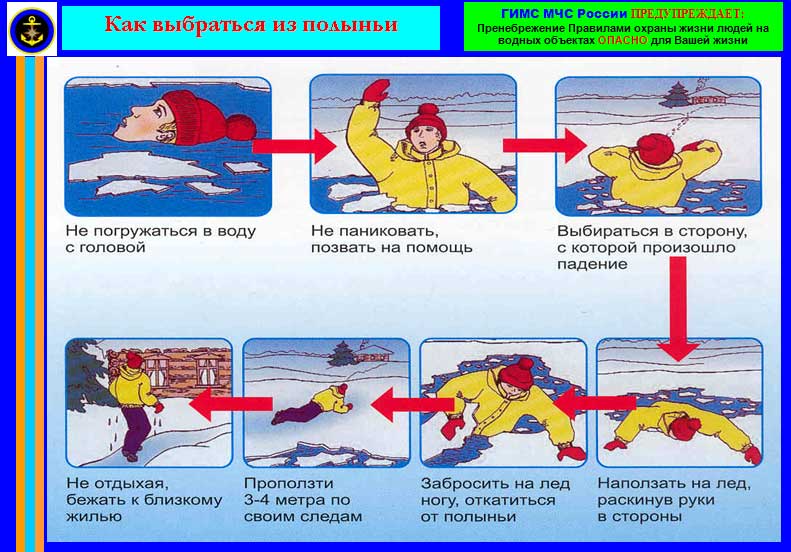 